NELSON HIGHLAND DANCING ORGANISATION INC.NELSON HIGHLAND DANCING ORGANISATION INC.NELSON HIGHLAND DANCING ORGANISATION INC.NELSON HIGHLAND DANCING ORGANISATION INC.NELSON HIGHLAND DANCING ORGANISATION INC.NELSON HIGHLAND DANCING ORGANISATION INC.NELSON HIGHLAND DANCING ORGANISATION INC.NELSON HIGHLAND DANCING ORGANISATION INC.NELSON HIGHLAND DANCING ORGANISATION INC.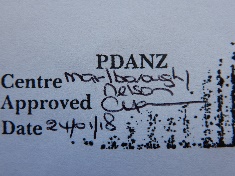 SCOTTISH SOCIETY DAY Saturday 17 March 2018, commencing 9.30amSCOTTISH SOCIETY DAY Saturday 17 March 2018, commencing 9.30amSCOTTISH SOCIETY DAY Saturday 17 March 2018, commencing 9.30amSCOTTISH SOCIETY DAY Saturday 17 March 2018, commencing 9.30amSCOTTISH SOCIETY DAY Saturday 17 March 2018, commencing 9.30amSCOTTISH SOCIETY DAY Saturday 17 March 2018, commencing 9.30amSCOTTISH SOCIETY DAY Saturday 17 March 2018, commencing 9.30amSCOTTISH SOCIETY DAY Saturday 17 March 2018, commencing 9.30amSCOTTISH SOCIETY DAY Saturday 17 March 2018, commencing 9.30amVenue: 1903 Square, Cnr Selwyn Place & 303 Trafalgar Street, NelsonVenue: 1903 Square, Cnr Selwyn Place & 303 Trafalgar Street, NelsonVenue: 1903 Square, Cnr Selwyn Place & 303 Trafalgar Street, NelsonVenue: 1903 Square, Cnr Selwyn Place & 303 Trafalgar Street, NelsonVenue: 1903 Square, Cnr Selwyn Place & 303 Trafalgar Street, NelsonVenue: 1903 Square, Cnr Selwyn Place & 303 Trafalgar Street, NelsonVenue: 1903 Square, Cnr Selwyn Place & 303 Trafalgar Street, NelsonVenue: 1903 Square, Cnr Selwyn Place & 303 Trafalgar Street, NelsonVenue: 1903 Square, Cnr Selwyn Place & 303 Trafalgar Street, NelsonWet Weather Venue: Stoke Memorial Hall, Main Road, Stoke, NelsonWet Weather Venue: Stoke Memorial Hall, Main Road, Stoke, NelsonWet Weather Venue: Stoke Memorial Hall, Main Road, Stoke, NelsonWet Weather Venue: Stoke Memorial Hall, Main Road, Stoke, NelsonWet Weather Venue: Stoke Memorial Hall, Main Road, Stoke, NelsonWet Weather Venue: Stoke Memorial Hall, Main Road, Stoke, NelsonWet Weather Venue: Stoke Memorial Hall, Main Road, Stoke, NelsonWet Weather Venue: Stoke Memorial Hall, Main Road, Stoke, NelsonWet Weather Venue: Stoke Memorial Hall, Main Road, Stoke, NelsonAdjudicator: Kendall Reid (Auckland)Adjudicator: Kendall Reid (Auckland)Adjudicator: Kendall Reid (Auckland)Adjudicator: Kendall Reid (Auckland)Adjudicator: Kendall Reid (Auckland)Adjudicator: Kendall Reid (Auckland)Adjudicator: Kendall Reid (Auckland)Adjudicator: Kendall Reid (Auckland)Adjudicator: Kendall Reid (Auckland) NAME:              NAME:              NAME:              NAME:              NAME:              NAME:              NAME:             P&D REGN. NO:            P&D REGN. NO:            P&D REGN. NO:            P&D REGN. NO:            ADDRESS:         ADDRESS:         ADDRESS:         ADDRESS:         ADDRESS:         ADDRESS:         ADDRESS:         DATE OF BIRTH:            DATE OF BIRTH:            DATE OF BIRTH:            DATE OF BIRTH:            PHONE NUMBER:         PHONE NUMBER:         PHONE NUMBER:         PHONE NUMBER:         TEACHER:                       TEACHER:                       TEACHER:                       TEACHER:                       EMAIL:      EMAIL:      EMAIL:      EMAIL:      EMAIL:      EMAIL:      EMAIL:      Class
No.DanceDanceDanceEntry 
FeeAmount PaidAmount Paid1Novice Highland Fling U/14Novice Highland Fling U/14Novice Highland Fling U/143.50Class 1:George Jamieson CupGeorge Jamieson CupGeorge Jamieson CupUNDER 8 YEARS UNDER 8 YEARS UNDER 8 YEARS UNDER 8 YEARS Classes 2-4:2NHDO MERIT Highland Fling**NHDO MERIT Highland Fling**NHDO MERIT Highland Fling**4.00Most points under 8:McDonald CupMcDonald CupMcDonald Cup3Sword Dance**Sword Dance**Sword Dance**3.50Runner up under 8:Raye Leitch Cup Raye Leitch Cup Raye Leitch Cup 4 Irish Jig** Irish Jig** Irish Jig**3.50Most points local under 8:Birkett CupBirkett CupBirkett CupUNDER 10 YEARSUNDER 10 YEARSUNDER 10 YEARSUNDER 10 YEARSClasses 5-85Highland Fling**Highland Fling**Highland Fling**3.50Most points under 10:NPSS Challenge CupNPSS Challenge CupNPSS Challenge Cup6Sword Dance**Sword Dance**Sword Dance**3.50Runner up under 10:Raye Leitch CupRaye Leitch CupRaye Leitch Cup7NHDO MERIT Irish JigNHDO MERIT Irish JigNHDO MERIT Irish Jig4.00Most points local under 10:Cheryl Cliff CupCheryl Cliff CupCheryl Cliff Cup8Sailors Hornpipe**Sailors Hornpipe**Sailors Hornpipe**3.50Class 7:  Irish Jig under 10:Bruce Rae Challenge CupBruce Rae Challenge CupBruce Rae Challenge CupUNDER 12 YEARSUNDER 12 YEARSUNDER 12 YEARSUNDER 12 YEARSClasses 9-12:9Highland Fling**Highland Fling**Highland Fling**3.50Most points under 12:McArthur Challenge CupMcArthur Challenge CupMcArthur Challenge Cup10NHDO MERIT Sword DanceNHDO MERIT Sword DanceNHDO MERIT Sword Dance4.00Runner up under 12:Raye Leitch CupRaye Leitch CupRaye Leitch Cup11Irish Jig**Irish Jig**Irish Jig**3.50Most points local under 12:Helen Byers CupHelen Byers CupHelen Byers Cup12Sailors Hornpipe**Sailors Hornpipe**Sailors Hornpipe**3.50Class 10: Sword Dance under 12:Rachael Preston CupRachael Preston CupRachael Preston CupUNDER 14 YEARSUNDER 14 YEARSUNDER 14 YEARSUNDER 14 YEARSUNDER 14 YEARSUNDER 14 YEARSUNDER 14 YEARSClasses 13-17:13Highland Fling**Highland Fling**Highland Fling**3.50Most points under 14:Gillian Kennedy Ch. CupGillian Kennedy Ch. CupGillian Kennedy Ch. Cup14Seann TruibhasSeann TruibhasSeann Truibhas3.50Runner up under 14:Nelson Thistle Club Ch. CupNelson Thistle Club Ch. CupNelson Thistle Club Ch. Cup15Highland Reel (Sub. Sword Dance)Highland Reel (Sub. Sword Dance)Highland Reel (Sub. Sword Dance)3.50Most points local under 14:Vollmer Challenge CupVollmer Challenge CupVollmer Challenge Cup16Irish Jig ST**Irish Jig ST**Irish Jig ST**3.50Class 14: Seann Truibhas  U14:McKenzie Challenge CupMcKenzie Challenge CupMcKenzie Challenge Cup17NHDO MERIT Sailors Hornpipe**NHDO MERIT Sailors Hornpipe**NHDO MERIT Sailors Hornpipe**4.00UNDER 16 YEARSUNDER 16 YEARSUNDER 16 YEARSUNDER 16 YEARSUNDER 16 YEARSUNDER 16 YEARSUNDER 16 YEARS18NHDO Merit Irish HornpipeNHDO Merit Irish HornpipeNHDO Merit Irish Hornpipe4.00OPENOPENOPENOPENOPENOPENOPENClasses 19-24:19Highland Fling**Highland Fling**Highland Fling**3.50Most points open:Winifred Anderson Ch. CupWinifred Anderson Ch. CupWinifred Anderson Ch. Cup20NHDO MERIT Sword DanceNHDO MERIT Sword DanceNHDO MERIT Sword Dance4.00Runner up open:Raye Leitch CupRaye Leitch CupRaye Leitch Cup21Reel O’Tulloch (Sub Seann Truibhas)Reel O’Tulloch (Sub Seann Truibhas)Reel O’Tulloch (Sub Seann Truibhas)3.50Most points local open:McCully CupMcCully CupMcCully Cup22Irish Jig DT**Irish Jig DT**Irish Jig DT**3.50Classes 21 & 23: Most points:Glenda Barber Ch. CupGlenda Barber Ch. CupGlenda Barber Ch. Cup23Irish Reel (Sub Irish Jig ST)Irish Reel (Sub Irish Jig ST)Irish Reel (Sub Irish Jig ST)3.50Class 20:  Sword Dance Open:J Baxter Challenge CupJ Baxter Challenge CupJ Baxter Challenge Cup24Sailors Hornpipe**Sailors Hornpipe**Sailors Hornpipe**3.50RESTRICTED UNDER 14 YEARS (competitors who have not won more than two most points trophies in past 12 months)RESTRICTED UNDER 14 YEARS (competitors who have not won more than two most points trophies in past 12 months)RESTRICTED UNDER 14 YEARS (competitors who have not won more than two most points trophies in past 12 months)RESTRICTED UNDER 14 YEARS (competitors who have not won more than two most points trophies in past 12 months)RESTRICTED UNDER 14 YEARS (competitors who have not won more than two most points trophies in past 12 months)RESTRICTED UNDER 14 YEARS (competitors who have not won more than two most points trophies in past 12 months)RESTRICTED UNDER 14 YEARS (competitors who have not won more than two most points trophies in past 12 months)Classes 25-27:RESTRICTED UNDER 14 YEARS (competitors who have not won more than two most points trophies in past 12 months)RESTRICTED UNDER 14 YEARS (competitors who have not won more than two most points trophies in past 12 months)RESTRICTED UNDER 14 YEARS (competitors who have not won more than two most points trophies in past 12 months)RESTRICTED UNDER 14 YEARS (competitors who have not won more than two most points trophies in past 12 months)RESTRICTED UNDER 14 YEARS (competitors who have not won more than two most points trophies in past 12 months)RESTRICTED UNDER 14 YEARS (competitors who have not won more than two most points trophies in past 12 months)RESTRICTED UNDER 14 YEARS (competitors who have not won more than two most points trophies in past 12 months)Most points restricted U14:Anne-Lise Christensen CupAnne-Lise Christensen CupAnne-Lise Christensen Cup25Highland FlingHighland FlingHighland Fling3.50Runner up restricted U14:Judith Ross Challenge CupJudith Ross Challenge CupJudith Ross Challenge Cup26Sword DanceSword DanceSword Dance3.5027Irish JigIrish JigIrish Jig3.50Additional Trophies:SPECIAL EVENTSSPECIAL EVENTSSPECIAL EVENTSSPECIAL EVENTSSPECIAL EVENTSSPECIAL EVENTSSPECIAL EVENTSChieftains Shield most points in age group (classes **)Chieftains Shield most points in age group (classes **)Chieftains Shield most points in age group (classes **)Chieftains Shield most points in age group (classes **)28Double Sword Under 14Double Sword Under 14Double Sword Under 143.50K & J Sharplin Cup most promising local under 14K & J Sharplin Cup most promising local under 14K & J Sharplin Cup most promising local under 14K & J Sharplin Cup most promising local under 14Partners Name:  Partners Name:  Wadsworth & Dick Cup most points over two indoor competitions (Classes**)Wadsworth & Dick Cup most points over two indoor competitions (Classes**)Wadsworth & Dick Cup most points over two indoor competitions (Classes**)Wadsworth & Dick Cup most points over two indoor competitions (Classes**)Entry Fee Sub TotalEntry Fee Sub TotalEntry Fee Sub Total$Wadsworth & Dick Cup most points local competitor over one year (Classes**)Wadsworth & Dick Cup most points local competitor over one year (Classes**)Wadsworth & Dick Cup most points local competitor over one year (Classes**)Wadsworth & Dick Cup most points local competitor over one year (Classes**)Administration FeeAdministration FeeAdministration Fee$ 5.00 5.00Payment type    Payment type    Payment type    Payment type    Total PayableTotal PayableTotal Payable$Payment type    Payment type    Payment type    Payment type    For internet banking our account number is:  020704-0141653-000  NOTE NEW ACOUNT NUMBER Please include competitors name and SCOTSCO as referenceFor internet banking our account number is:  020704-0141653-000  NOTE NEW ACOUNT NUMBER Please include competitors name and SCOTSCO as referenceFor internet banking our account number is:  020704-0141653-000  NOTE NEW ACOUNT NUMBER Please include competitors name and SCOTSCO as referenceFor internet banking our account number is:  020704-0141653-000  NOTE NEW ACOUNT NUMBER Please include competitors name and SCOTSCO as referenceFor internet banking our account number is:  020704-0141653-000  NOTE NEW ACOUNT NUMBER Please include competitors name and SCOTSCO as referenceFor internet banking our account number is:  020704-0141653-000  NOTE NEW ACOUNT NUMBER Please include competitors name and SCOTSCO as referenceFor internet banking our account number is:  020704-0141653-000  NOTE NEW ACOUNT NUMBER Please include competitors name and SCOTSCO as referenceFor internet banking our account number is:  020704-0141653-000  NOTE NEW ACOUNT NUMBER Please include competitors name and SCOTSCO as referenceFor internet banking our account number is:  020704-0141653-000  NOTE NEW ACOUNT NUMBER Please include competitors name and SCOTSCO as referenceFor internet banking our account number is:  020704-0141653-000  NOTE NEW ACOUNT NUMBER Please include competitors name and SCOTSCO as referenceFor internet banking our account number is:  020704-0141653-000  NOTE NEW ACOUNT NUMBER Please include competitors name and SCOTSCO as referencePOST ENTRIES TO:  Sue Palmer, Competition Secretary, 13 Lynwood Tce, Bishopdale, Nelson 7010.  P. 027 838 5497  OR complete electronically and email to:  nelsonhighlanddancing@gmail.comPOST ENTRIES TO:  Sue Palmer, Competition Secretary, 13 Lynwood Tce, Bishopdale, Nelson 7010.  P. 027 838 5497  OR complete electronically and email to:  nelsonhighlanddancing@gmail.comPOST ENTRIES TO:  Sue Palmer, Competition Secretary, 13 Lynwood Tce, Bishopdale, Nelson 7010.  P. 027 838 5497  OR complete electronically and email to:  nelsonhighlanddancing@gmail.comPOST ENTRIES TO:  Sue Palmer, Competition Secretary, 13 Lynwood Tce, Bishopdale, Nelson 7010.  P. 027 838 5497  OR complete electronically and email to:  nelsonhighlanddancing@gmail.comPOST ENTRIES TO:  Sue Palmer, Competition Secretary, 13 Lynwood Tce, Bishopdale, Nelson 7010.  P. 027 838 5497  OR complete electronically and email to:  nelsonhighlanddancing@gmail.comPOST ENTRIES TO:  Sue Palmer, Competition Secretary, 13 Lynwood Tce, Bishopdale, Nelson 7010.  P. 027 838 5497  OR complete electronically and email to:  nelsonhighlanddancing@gmail.comPOST ENTRIES TO:  Sue Palmer, Competition Secretary, 13 Lynwood Tce, Bishopdale, Nelson 7010.  P. 027 838 5497  OR complete electronically and email to:  nelsonhighlanddancing@gmail.comPOST ENTRIES TO:  Sue Palmer, Competition Secretary, 13 Lynwood Tce, Bishopdale, Nelson 7010.  P. 027 838 5497  OR complete electronically and email to:  nelsonhighlanddancing@gmail.comPOST ENTRIES TO:  Sue Palmer, Competition Secretary, 13 Lynwood Tce, Bishopdale, Nelson 7010.  P. 027 838 5497  OR complete electronically and email to:  nelsonhighlanddancing@gmail.comPOST ENTRIES TO:  Sue Palmer, Competition Secretary, 13 Lynwood Tce, Bishopdale, Nelson 7010.  P. 027 838 5497  OR complete electronically and email to:  nelsonhighlanddancing@gmail.comPOST ENTRIES TO:  Sue Palmer, Competition Secretary, 13 Lynwood Tce, Bishopdale, Nelson 7010.  P. 027 838 5497  OR complete electronically and email to:  nelsonhighlanddancing@gmail.comPlease made cheques payable to:  Nelson Highland Dancing OrganisationPlease made cheques payable to:  Nelson Highland Dancing OrganisationPlease made cheques payable to:  Nelson Highland Dancing OrganisationPlease made cheques payable to:  Nelson Highland Dancing OrganisationPlease made cheques payable to:  Nelson Highland Dancing OrganisationPlease made cheques payable to:  Nelson Highland Dancing OrganisationPlease made cheques payable to:  Nelson Highland Dancing OrganisationPlease made cheques payable to:  Nelson Highland Dancing OrganisationPlease made cheques payable to:  Nelson Highland Dancing OrganisationPlease made cheques payable to:  Nelson Highland Dancing OrganisationPlease made cheques payable to:  Nelson Highland Dancing OrganisationENTRIES CLOSE 10 MARCH 2017.  No refunds after this dateENTRIES CLOSE 10 MARCH 2017.  No refunds after this dateENTRIES CLOSE 10 MARCH 2017.  No refunds after this dateENTRIES CLOSE 10 MARCH 2017.  No refunds after this dateENTRIES CLOSE 10 MARCH 2017.  No refunds after this dateENTRIES CLOSE 10 MARCH 2017.  No refunds after this dateENTRIES CLOSE 10 MARCH 2017.  No refunds after this dateENTRIES CLOSE 10 MARCH 2017.  No refunds after this dateENTRIES CLOSE 10 MARCH 2017.  No refunds after this dateENTRIES CLOSE 10 MARCH 2017.  No refunds after this dateENTRIES CLOSE 10 MARCH 2017.  No refunds after this date1All events conducted under the N.Z. Piping & Dancing Association rules, except class 28.All events conducted under the N.Z. Piping & Dancing Association rules, except class 28.All events conducted under the N.Z. Piping & Dancing Association rules, except class 28.All events conducted under the N.Z. Piping & Dancing Association rules, except class 28.All events conducted under the N.Z. Piping & Dancing Association rules, except class 28.All events conducted under the N.Z. Piping & Dancing Association rules, except class 28.All events conducted under the N.Z. Piping & Dancing Association rules, except class 28.All events conducted under the N.Z. Piping & Dancing Association rules, except class 28.All events conducted under the N.Z. Piping & Dancing Association rules, except class 28.All events conducted under the N.Z. Piping & Dancing Association rules, except class 28.2All entries must be accompanied by correct fees.  If payment made via Internet banking, evidence of payment must be included with entry All entries must be accompanied by correct fees.  If payment made via Internet banking, evidence of payment must be included with entry All entries must be accompanied by correct fees.  If payment made via Internet banking, evidence of payment must be included with entry All entries must be accompanied by correct fees.  If payment made via Internet banking, evidence of payment must be included with entry All entries must be accompanied by correct fees.  If payment made via Internet banking, evidence of payment must be included with entry All entries must be accompanied by correct fees.  If payment made via Internet banking, evidence of payment must be included with entry All entries must be accompanied by correct fees.  If payment made via Internet banking, evidence of payment must be included with entry All entries must be accompanied by correct fees.  If payment made via Internet banking, evidence of payment must be included with entry All entries must be accompanied by correct fees.  If payment made via Internet banking, evidence of payment must be included with entry All entries must be accompanied by correct fees.  If payment made via Internet banking, evidence of payment must be included with entry form.form.form.form.form.form.form.form.form.form.3No entries will be accepted without correct entry fees.  No refunds after closing date of entries.No entries will be accepted without correct entry fees.  No refunds after closing date of entries.No entries will be accepted without correct entry fees.  No refunds after closing date of entries.No entries will be accepted without correct entry fees.  No refunds after closing date of entries.No entries will be accepted without correct entry fees.  No refunds after closing date of entries.No entries will be accepted without correct entry fees.  No refunds after closing date of entries.No entries will be accepted without correct entry fees.  No refunds after closing date of entries.No entries will be accepted without correct entry fees.  No refunds after closing date of entries.No entries will be accepted without correct entry fees.  No refunds after closing date of entries.No entries will be accepted without correct entry fees.  No refunds after closing date of entries.4Dancers compete at own risk.Dancers compete at own risk.Dancers compete at own risk.Dancers compete at own risk.Dancers compete at own risk.Dancers compete at own risk.Dancers compete at own risk.Dancers compete at own risk.Dancers compete at own risk.Dancers compete at own risk.5Special events and restricted classes not counted towards age group trophies unless stated.Special events and restricted classes not counted towards age group trophies unless stated.Special events and restricted classes not counted towards age group trophies unless stated.Special events and restricted classes not counted towards age group trophies unless stated.Special events and restricted classes not counted towards age group trophies unless stated.Special events and restricted classes not counted towards age group trophies unless stated.Special events and restricted classes not counted towards age group trophies unless stated.Special events and restricted classes not counted towards age group trophies unless stated.Special events and restricted classes not counted towards age group trophies unless stated.Special events and restricted classes not counted towards age group trophies unless stated.6Aggregate marks will be used in the event of a tie in accordance with rule 13, P & D Bylaws.Aggregate marks will be used in the event of a tie in accordance with rule 13, P & D Bylaws.Aggregate marks will be used in the event of a tie in accordance with rule 13, P & D Bylaws.Aggregate marks will be used in the event of a tie in accordance with rule 13, P & D Bylaws.Aggregate marks will be used in the event of a tie in accordance with rule 13, P & D Bylaws.Aggregate marks will be used in the event of a tie in accordance with rule 13, P & D Bylaws.Aggregate marks will be used in the event of a tie in accordance with rule 13, P & D Bylaws.Aggregate marks will be used in the event of a tie in accordance with rule 13, P & D Bylaws.Aggregate marks will be used in the event of a tie in accordance with rule 13, P & D Bylaws.Aggregate marks will be used in the event of a tie in accordance with rule 13, P & D Bylaws.7Prizes awarded as follows: Under 14 years:  Ordinary Classes Medals or Rosettes 1st, 2nd, and 3rd. Merit Award Classes:  1st Sash, Rosettes Prizes awarded as follows: Under 14 years:  Ordinary Classes Medals or Rosettes 1st, 2nd, and 3rd. Merit Award Classes:  1st Sash, Rosettes Prizes awarded as follows: Under 14 years:  Ordinary Classes Medals or Rosettes 1st, 2nd, and 3rd. Merit Award Classes:  1st Sash, Rosettes Prizes awarded as follows: Under 14 years:  Ordinary Classes Medals or Rosettes 1st, 2nd, and 3rd. Merit Award Classes:  1st Sash, Rosettes Prizes awarded as follows: Under 14 years:  Ordinary Classes Medals or Rosettes 1st, 2nd, and 3rd. Merit Award Classes:  1st Sash, Rosettes Prizes awarded as follows: Under 14 years:  Ordinary Classes Medals or Rosettes 1st, 2nd, and 3rd. Merit Award Classes:  1st Sash, Rosettes Prizes awarded as follows: Under 14 years:  Ordinary Classes Medals or Rosettes 1st, 2nd, and 3rd. Merit Award Classes:  1st Sash, Rosettes Prizes awarded as follows: Under 14 years:  Ordinary Classes Medals or Rosettes 1st, 2nd, and 3rd. Merit Award Classes:  1st Sash, Rosettes Prizes awarded as follows: Under 14 years:  Ordinary Classes Medals or Rosettes 1st, 2nd, and 3rd. Merit Award Classes:  1st Sash, Rosettes Prizes awarded as follows: Under 14 years:  Ordinary Classes Medals or Rosettes 1st, 2nd, and 3rd. Merit Award Classes:  1st Sash, Rosettes 2nd and 3rd.  Under 16 & Open:  1st $10.00, 2nd $7.00 & 3rd $5.00.2nd and 3rd.  Under 16 & Open:  1st $10.00, 2nd $7.00 & 3rd $5.00.2nd and 3rd.  Under 16 & Open:  1st $10.00, 2nd $7.00 & 3rd $5.00.2nd and 3rd.  Under 16 & Open:  1st $10.00, 2nd $7.00 & 3rd $5.00.2nd and 3rd.  Under 16 & Open:  1st $10.00, 2nd $7.00 & 3rd $5.00.2nd and 3rd.  Under 16 & Open:  1st $10.00, 2nd $7.00 & 3rd $5.00.2nd and 3rd.  Under 16 & Open:  1st $10.00, 2nd $7.00 & 3rd $5.00.2nd and 3rd.  Under 16 & Open:  1st $10.00, 2nd $7.00 & 3rd $5.00.2nd and 3rd.  Under 16 & Open:  1st $10.00, 2nd $7.00 & 3rd $5.00.2nd and 3rd.  Under 16 & Open:  1st $10.00, 2nd $7.00 & 3rd $5.00.4th placing only awarded if entries in class exceed 16.4th placing only awarded if entries in class exceed 16.4th placing only awarded if entries in class exceed 16.4th placing only awarded if entries in class exceed 16.4th placing only awarded if entries in class exceed 16.4th placing only awarded if entries in class exceed 16.4th placing only awarded if entries in class exceed 16.4th placing only awarded if entries in class exceed 16.4th placing only awarded if entries in class exceed 16.4th placing only awarded if entries in class exceed 16.Cards VHC, HC, and C in all classes at discretion of Adjudicator.Cards VHC, HC, and C in all classes at discretion of Adjudicator.Cards VHC, HC, and C in all classes at discretion of Adjudicator.Cards VHC, HC, and C in all classes at discretion of Adjudicator.Cards VHC, HC, and C in all classes at discretion of Adjudicator.Cards VHC, HC, and C in all classes at discretion of Adjudicator.Cards VHC, HC, and C in all classes at discretion of Adjudicator.Cards VHC, HC, and C in all classes at discretion of Adjudicator.Cards VHC, HC, and C in all classes at discretion of Adjudicator.Cards VHC, HC, and C in all classes at discretion of Adjudicator.Merit/Championships will only be awarded if 5 or more competitors in class.Merit/Championships will only be awarded if 5 or more competitors in class.Merit/Championships will only be awarded if 5 or more competitors in class.Merit/Championships will only be awarded if 5 or more competitors in class.Merit/Championships will only be awarded if 5 or more competitors in class.Merit/Championships will only be awarded if 5 or more competitors in class.Merit/Championships will only be awarded if 5 or more competitors in class.Merit/Championships will only be awarded if 5 or more competitors in class.Merit/Championships will only be awarded if 5 or more competitors in class.Merit/Championships will only be awarded if 5 or more competitors in class.8All trophies remain the property of Nelson Highland Dancing Organisation, and must be returned on request.All trophies remain the property of Nelson Highland Dancing Organisation, and must be returned on request.All trophies remain the property of Nelson Highland Dancing Organisation, and must be returned on request.All trophies remain the property of Nelson Highland Dancing Organisation, and must be returned on request.All trophies remain the property of Nelson Highland Dancing Organisation, and must be returned on request.All trophies remain the property of Nelson Highland Dancing Organisation, and must be returned on request.All trophies remain the property of Nelson Highland Dancing Organisation, and must be returned on request.All trophies remain the property of Nelson Highland Dancing Organisation, and must be returned on request.All trophies remain the property of Nelson Highland Dancing Organisation, and must be returned on request.All trophies remain the property of Nelson Highland Dancing Organisation, and must be returned on request.9Local competitors are those residing in the Nelson Province and who are current financial members of the Nelson Highland DancingLocal competitors are those residing in the Nelson Province and who are current financial members of the Nelson Highland DancingLocal competitors are those residing in the Nelson Province and who are current financial members of the Nelson Highland DancingLocal competitors are those residing in the Nelson Province and who are current financial members of the Nelson Highland DancingLocal competitors are those residing in the Nelson Province and who are current financial members of the Nelson Highland DancingLocal competitors are those residing in the Nelson Province and who are current financial members of the Nelson Highland DancingLocal competitors are those residing in the Nelson Province and who are current financial members of the Nelson Highland DancingLocal competitors are those residing in the Nelson Province and who are current financial members of the Nelson Highland DancingLocal competitors are those residing in the Nelson Province and who are current financial members of the Nelson Highland DancingLocal competitors are those residing in the Nelson Province and who are current financial members of the Nelson Highland DancingOrganisation.Organisation.Organisation.Organisation.Organisation.Organisation.Organisation.Organisation.Organisation.Organisation.10Novice Competitors are those who have never won first Place in any dance.Novice Competitors are those who have never won first Place in any dance.Novice Competitors are those who have never won first Place in any dance.Novice Competitors are those who have never won first Place in any dance.Novice Competitors are those who have never won first Place in any dance.Novice Competitors are those who have never won first Place in any dance.Novice Competitors are those who have never won first Place in any dance.Novice Competitors are those who have never won first Place in any dance.Novice Competitors are those who have never won first Place in any dance.Novice Competitors are those who have never won first Place in any dance.11Competitors must be in attendance to draw for all Reels and Merit Awards when called upon by board steward or forfeit right to compete.Competitors must be in attendance to draw for all Reels and Merit Awards when called upon by board steward or forfeit right to compete.Competitors must be in attendance to draw for all Reels and Merit Awards when called upon by board steward or forfeit right to compete.Competitors must be in attendance to draw for all Reels and Merit Awards when called upon by board steward or forfeit right to compete.Competitors must be in attendance to draw for all Reels and Merit Awards when called upon by board steward or forfeit right to compete.Competitors must be in attendance to draw for all Reels and Merit Awards when called upon by board steward or forfeit right to compete.Competitors must be in attendance to draw for all Reels and Merit Awards when called upon by board steward or forfeit right to compete.Competitors must be in attendance to draw for all Reels and Merit Awards when called upon by board steward or forfeit right to compete.Competitors must be in attendance to draw for all Reels and Merit Awards when called upon by board steward or forfeit right to compete.Competitors must be in attendance to draw for all Reels and Merit Awards when called upon by board steward or forfeit right to compete.12All competitors must produce current P&D Registration card when uplifting number.  Failure to do so will incur payment of further fee.All competitors must produce current P&D Registration card when uplifting number.  Failure to do so will incur payment of further fee.All competitors must produce current P&D Registration card when uplifting number.  Failure to do so will incur payment of further fee.All competitors must produce current P&D Registration card when uplifting number.  Failure to do so will incur payment of further fee.All competitors must produce current P&D Registration card when uplifting number.  Failure to do so will incur payment of further fee.All competitors must produce current P&D Registration card when uplifting number.  Failure to do so will incur payment of further fee.All competitors must produce current P&D Registration card when uplifting number.  Failure to do so will incur payment of further fee.All competitors must produce current P&D Registration card when uplifting number.  Failure to do so will incur payment of further fee.All competitors must produce current P&D Registration card when uplifting number.  Failure to do so will incur payment of further fee.All competitors must produce current P&D Registration card when uplifting number.  Failure to do so will incur payment of further fee.13No videotaping allowed unless prior written approval has been given by Secretary/Board Steward.No videotaping allowed unless prior written approval has been given by Secretary/Board Steward.No videotaping allowed unless prior written approval has been given by Secretary/Board Steward.No videotaping allowed unless prior written approval has been given by Secretary/Board Steward.No videotaping allowed unless prior written approval has been given by Secretary/Board Steward.No videotaping allowed unless prior written approval has been given by Secretary/Board Steward.No videotaping allowed unless prior written approval has been given by Secretary/Board Steward.No videotaping allowed unless prior written approval has been given by Secretary/Board Steward.No videotaping allowed unless prior written approval has been given by Secretary/Board Steward.No videotaping allowed unless prior written approval has been given by Secretary/Board Steward.14If insufficient entries received in Reel classes, substitute dances will be as stated on programme.If insufficient entries received in Reel classes, substitute dances will be as stated on programme.If insufficient entries received in Reel classes, substitute dances will be as stated on programme.If insufficient entries received in Reel classes, substitute dances will be as stated on programme.If insufficient entries received in Reel classes, substitute dances will be as stated on programme.If insufficient entries received in Reel classes, substitute dances will be as stated on programme.If insufficient entries received in Reel classes, substitute dances will be as stated on programme.If insufficient entries received in Reel classes, substitute dances will be as stated on programme.If insufficient entries received in Reel classes, substitute dances will be as stated on programme.If insufficient entries received in Reel classes, substitute dances will be as stated on programme.15Double Sword:  Each competitor can only enter once.  Partners name to be shown on entry form.Double Sword:  Each competitor can only enter once.  Partners name to be shown on entry form.Double Sword:  Each competitor can only enter once.  Partners name to be shown on entry form.Double Sword:  Each competitor can only enter once.  Partners name to be shown on entry form.Double Sword:  Each competitor can only enter once.  Partners name to be shown on entry form.Double Sword:  Each competitor can only enter once.  Partners name to be shown on entry form.Double Sword:  Each competitor can only enter once.  Partners name to be shown on entry form.Double Sword:  Each competitor can only enter once.  Partners name to be shown on entry form.Double Sword:  Each competitor can only enter once.  Partners name to be shown on entry form.Double Sword:  Each competitor can only enter once.  Partners name to be shown on entry form.Entry fee payable by both competitors.Entry fee payable by both competitors.Entry fee payable by both competitors.Entry fee payable by both competitors.Entry fee payable by both competitors.Entry fee payable by both competitors.Entry fee payable by both competitors.Entry fee payable by both competitors.Entry fee payable by both competitors.Entry fee payable by both competitors.16Restricted class is for competitors who have not won more than 2 most points trophies in the past 12 months.Restricted class is for competitors who have not won more than 2 most points trophies in the past 12 months.Restricted class is for competitors who have not won more than 2 most points trophies in the past 12 months.Restricted class is for competitors who have not won more than 2 most points trophies in the past 12 months.Restricted class is for competitors who have not won more than 2 most points trophies in the past 12 months.Restricted class is for competitors who have not won more than 2 most points trophies in the past 12 months.Restricted class is for competitors who have not won more than 2 most points trophies in the past 12 months.Restricted class is for competitors who have not won more than 2 most points trophies in the past 12 months.Restricted class is for competitors who have not won more than 2 most points trophies in the past 12 months.Restricted class is for competitors who have not won more than 2 most points trophies in the past 12 months.By entering this Competition or event, I agree to hereby grant the Piping and Dancing Association of New Zealand (Association) the right to use my name, image, photograph, picture or video captured performance in connection with the Association.  This includes granting the Association all rights to reproduce, edit, exhibit or otherwise exploit my name, image, photograph, picture or video captured performance in whole or in part, in any media publication, Association website or materials, or other Association publication.              By entering this Competition or event, I agree to hereby grant the Piping and Dancing Association of New Zealand (Association) the right to use my name, image, photograph, picture or video captured performance in connection with the Association.  This includes granting the Association all rights to reproduce, edit, exhibit or otherwise exploit my name, image, photograph, picture or video captured performance in whole or in part, in any media publication, Association website or materials, or other Association publication.              By entering this Competition or event, I agree to hereby grant the Piping and Dancing Association of New Zealand (Association) the right to use my name, image, photograph, picture or video captured performance in connection with the Association.  This includes granting the Association all rights to reproduce, edit, exhibit or otherwise exploit my name, image, photograph, picture or video captured performance in whole or in part, in any media publication, Association website or materials, or other Association publication.              By entering this Competition or event, I agree to hereby grant the Piping and Dancing Association of New Zealand (Association) the right to use my name, image, photograph, picture or video captured performance in connection with the Association.  This includes granting the Association all rights to reproduce, edit, exhibit or otherwise exploit my name, image, photograph, picture or video captured performance in whole or in part, in any media publication, Association website or materials, or other Association publication.              By entering this Competition or event, I agree to hereby grant the Piping and Dancing Association of New Zealand (Association) the right to use my name, image, photograph, picture or video captured performance in connection with the Association.  This includes granting the Association all rights to reproduce, edit, exhibit or otherwise exploit my name, image, photograph, picture or video captured performance in whole or in part, in any media publication, Association website or materials, or other Association publication.              By entering this Competition or event, I agree to hereby grant the Piping and Dancing Association of New Zealand (Association) the right to use my name, image, photograph, picture or video captured performance in connection with the Association.  This includes granting the Association all rights to reproduce, edit, exhibit or otherwise exploit my name, image, photograph, picture or video captured performance in whole or in part, in any media publication, Association website or materials, or other Association publication.              By entering this Competition or event, I agree to hereby grant the Piping and Dancing Association of New Zealand (Association) the right to use my name, image, photograph, picture or video captured performance in connection with the Association.  This includes granting the Association all rights to reproduce, edit, exhibit or otherwise exploit my name, image, photograph, picture or video captured performance in whole or in part, in any media publication, Association website or materials, or other Association publication.              By entering this Competition or event, I agree to hereby grant the Piping and Dancing Association of New Zealand (Association) the right to use my name, image, photograph, picture or video captured performance in connection with the Association.  This includes granting the Association all rights to reproduce, edit, exhibit or otherwise exploit my name, image, photograph, picture or video captured performance in whole or in part, in any media publication, Association website or materials, or other Association publication.              By entering this Competition or event, I agree to hereby grant the Piping and Dancing Association of New Zealand (Association) the right to use my name, image, photograph, picture or video captured performance in connection with the Association.  This includes granting the Association all rights to reproduce, edit, exhibit or otherwise exploit my name, image, photograph, picture or video captured performance in whole or in part, in any media publication, Association website or materials, or other Association publication.              By entering this Competition or event, I agree to hereby grant the Piping and Dancing Association of New Zealand (Association) the right to use my name, image, photograph, picture or video captured performance in connection with the Association.  This includes granting the Association all rights to reproduce, edit, exhibit or otherwise exploit my name, image, photograph, picture or video captured performance in whole or in part, in any media publication, Association website or materials, or other Association publication.              By entering this Competition or event, I agree to hereby grant the Piping and Dancing Association of New Zealand (Association) the right to use my name, image, photograph, picture or video captured performance in connection with the Association.  This includes granting the Association all rights to reproduce, edit, exhibit or otherwise exploit my name, image, photograph, picture or video captured performance in whole or in part, in any media publication, Association website or materials, or other Association publication.              ORDER OF EVENTS(Committee reserves the right to alter as necessary)ORDER OF EVENTS(Committee reserves the right to alter as necessary)ORDER OF EVENTS(Committee reserves the right to alter as necessary)ORDER OF EVENTS(Committee reserves the right to alter as necessary)ORDER OF EVENTS(Committee reserves the right to alter as necessary)ORDER OF EVENTS(Committee reserves the right to alter as necessary)ORDER OF EVENTS(Committee reserves the right to alter as necessary)ORDER OF EVENTS(Committee reserves the right to alter as necessary)ORDER OF EVENTS(Committee reserves the right to alter as necessary)ORDER OF EVENTS(Committee reserves the right to alter as necessary)For your own use; to check and print off (So you know what you have entered on the day)For your own use; to check and print off (So you know what you have entered on the day)For your own use; to check and print off (So you know what you have entered on the day)For your own use; to check and print off (So you know what you have entered on the day)For your own use; to check and print off (So you know what you have entered on the day)For your own use; to check and print off (So you know what you have entered on the day)For your own use; to check and print off (So you know what you have entered on the day)For your own use; to check and print off (So you know what you have entered on the day)For your own use; to check and print off (So you know what you have entered on the day)For your own use; to check and print off (So you know what you have entered on the day)Class 1Class 1Class 1Novice Highland Fling under 14Novice Highland Fling under 14Class 9Class 9Class 9Highland Fling under 12Highland Fling under 12Class 21Class 21Class 21Reel O’Tulloch  OpenReel O’Tulloch  OpenClass 13Class 13Class 13Highland Fling under 14Highland Fling under 14Class 6Class 6Class 6Sword Dance under 10Sword Dance under 10Class 20Class 20Class 20NHDO MERIT Sword Dance OpenNHDO MERIT Sword Dance OpenClass 10Class 10Class 10NHDO Merit Award Sword Dance under 12NHDO Merit Award Sword Dance under 12Class 15Class 15Class 15Highland Reel under 14Highland Reel under 14Class 2Class 2Class 2NHDO Merit Award Highland Fling under 8NHDO Merit Award Highland Fling under 8Class 25Class 25Class 25Restricted Highland Fling under 14Restricted Highland Fling under 14Class 5Class 5Class 5Highland Fling under 10Highland Fling under 10Class 14Class 14Class 14Seann Truibhas under 14Seann Truibhas under 14Class 19Class 19Class 19Highland Fling OpenHighland Fling OpenClass 26Class 26Class 26Restricted Sword Dance under 14Restricted Sword Dance under 14Class 3Class 3Class 3Sword Dance under 8Sword Dance under 8Class 28Class 28Class 28Double Sword under 14Double Sword under 14Class 12Class 12Class 12Sailors Hornpipe under 12Sailors Hornpipe under 12Class 24Class 24Class 24Sailors Hornpipe OpenSailors Hornpipe OpenClass 8Class 8Class 8Sailors Hornpipe under 10Sailors Hornpipe under 10Class 17Class 17Class 17NHDO Merit Award Sailors Hornpipe under 14NHDO Merit Award Sailors Hornpipe under 14Class 4Class 4Class 4Irish Jig under 8Irish Jig under 8Class 23Class 23Class 23Irish Reel OpenIrish Reel OpenClass 11Class 11Class 11Irish Jig under 12Irish Jig under 12Class 18Class 18Class 18NHDO Merit Award Irish Hornpipe under 16NHDO Merit Award Irish Hornpipe under 16Class 7Class 7Class 7NHDO Merit Award Irish Jig under 10NHDO Merit Award Irish Jig under 10Class 16Class 16Class 16Irish Jig under 14Irish Jig under 14Class 22Class 22Class 22Irish Jig DT OpenIrish Jig DT OpenClass 27Class 27Class 27Restricted Irish Jig under 14Restricted Irish Jig under 14